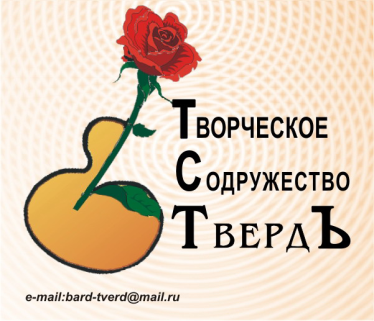 ПОЛОЖЕНИЕо ежегодном межрегиональном « Конкурсе CD»в жанре авторской песниЦЕЛИ И ЗАДАЧИ КОНКУРСА    1. Пропаганда и популяризация жанра авторской песни.     2. Выявление новых исполнителей, раскрытие творческого потенциала          авторов- исполнителей и творческих коллективов.     3. Поддержка деятельности молодых авторов и исполнителей, детских          коллективов и объединений.     4. Сохранение жанра авторской песни в его  лучших  традициях и развитие         его в современных условиях. УСЛОВИЯ  ПРОВЕДЕНИЯ  КОНКУРСА  1. Фонограммы присылаются авторами и исполнителями на адрес      Творческого Содружества «ТвердЪ» в течение года. 2. Конкурс проводится отборочной творческой комиссией (ОТК).     Материалы принимаются на носителе аудио CD - дисках, записанные     за предыдущий  и текущий год до 25 июля.3. Присланные фонограммы не рецензируются и не возвращаются.4. Результаты конкурса объявляются  на сайте www.bardjo.ru/friendsКРИТЕРИИ  ОЦЕНКИ ПОБЕДИТЕЛЕЙОценка литературно-музыкального и художественного уровня      исполнителя.Вокальные данные исполнителя.Соответствие репертуара целям и задачам конкурса.Качество записи и оформление диска.Победителям конкурса присваиваются звания: дипломант, лауреат.Лучшему альбому присваивается звание «Гран-При».НАГРАЖДЕНИЕ ПОБЕДИТЕЛЕЙ       1.  Обладатель звания «Гран-При» получает денежную премию.Лауреаты конкурса  награждаются сертификатами на участие в прямом  эфире   Радио России «Воскресенье в Москве». Режиссер и ведущая программы - Татьяна Визбор.Лучшему автору-исполнителю, получившему звание дипломант, вручается     сертификат на запись компакт диска на студии СТМ – rec. Сергея Матвеенко.        4.  Все победители получают дипломы, медали и памятные призы.        5.  Всем победителям конкурса Содружество «ТвердЪ» организует сольные               концерты 2 раза в год.     Награждение победителей   будет проходить 1 раз в два года в регионе, представившем наибольшее количество лауреатов и дипломантов конкурса и показавшем наиболее высокий и качественный уровень авторского творчества.   Дополнительную информацию можно получить:- у руководителя конкурсно - фестивального отдела Вершинкиной Елены Леонидовны по тел.:     8-926-882-63-41;- на сайте www.bardjo.ru/friends  (НП Творческое Содружество «ТвердЪ»).                 Материалы высылаются Президенту НП ТС «ТвердЪ», художественному руководителю конкурса Матвеенко Сергею Леонидовичу по адресу: 109451,РФ,                          г. Москва, ул. Верхние Поля, д. 34 корп. 1 кв. 68.  